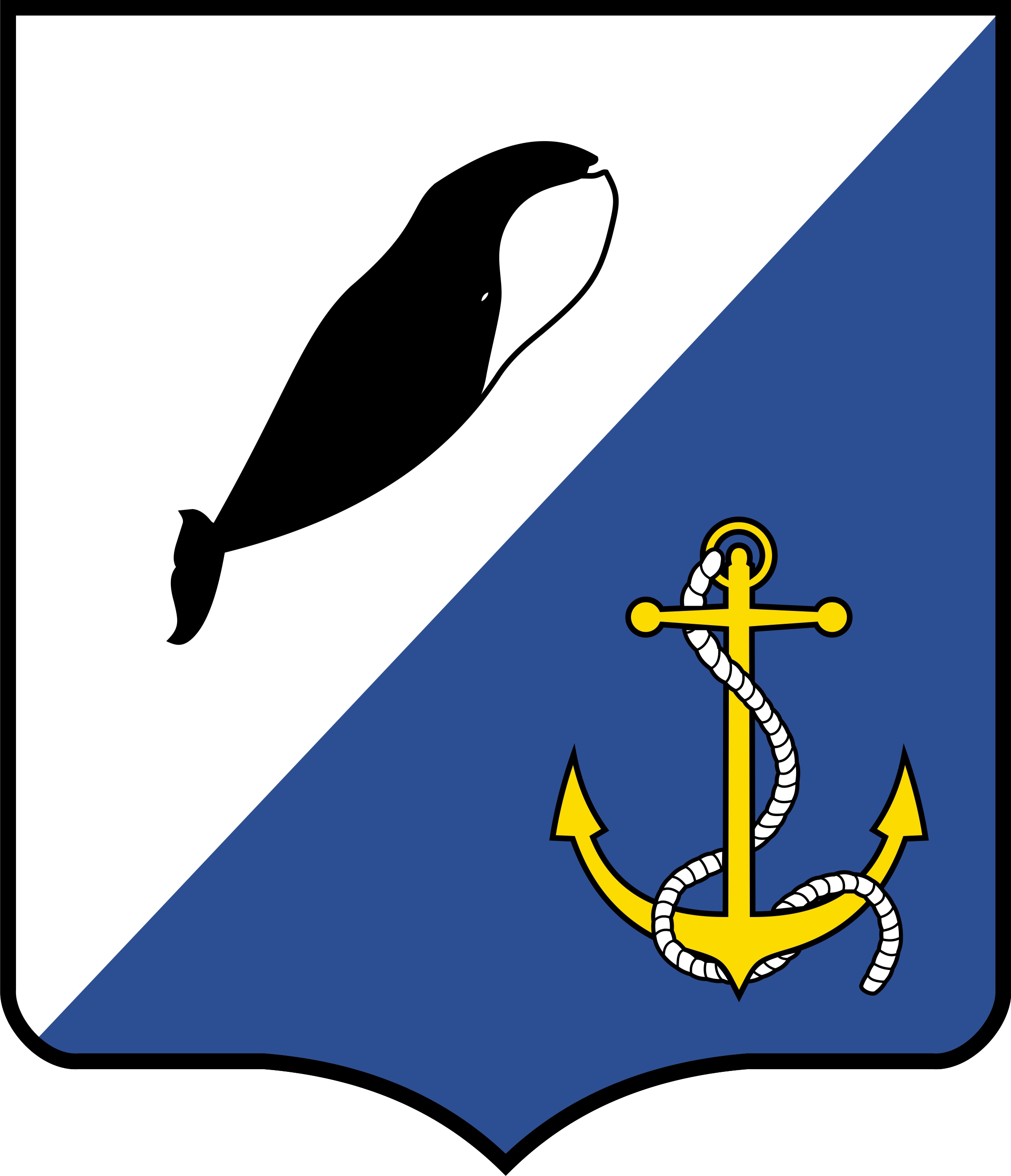 АДМИНИСТРАЦИЯ ПРОВИДЕНСКОГО МУНИЦИПАЛЬНОГО РАЙОНАПОСТАНОВЛЕНИЕ	Руководствуясь Уставом Провиденского муниципального района, администрация Провиденского муниципального районаПОСТАНОВЛЯЕТ:Внести следующее изменение в Порядок проведения антикоррупционной экспертизы нормативных правовых актов и проектов нормативных правовых актов администрации Провиденского муниципального района, утвержденный постановлением администрации Провиденского муниципального района от 27.03.2013 г. № 66:Абзац 2 пункта 2.5. Порядка изложить в новой редакции следующего содержания:«В случае выявления в  муниципальном нормативном правовом акте, в проекте нормативного правового акта типичных и иных коррупционных факторов коррупциогенности, результаты проведённой антикоррупционной экспертизы  оформляются в виде экспертного заключения.». Обнародовать настоящее постановление на официальном сайте администрации Провиденского муниципального района по адресу: www.provadm.ru.Настоящее постановление вступает в силу с момента его подписания.Контроль за исполнение настоящего постановления возложить на заместителя главы администрации, начальника Организационно-правового управления – Рекуна Д.В.Глава администрации	  С.А. Шестопаловот 26 февраля 2014 г.№ 46п. ПровиденияО внесении изменения в Порядок проведения антикоррупционной экспертизы нормативных правовых актов и проектов нормативных правовых актов администрации Провиденского муниципального района, утвержденный постановлением администрации Провиденского муниципального района от 27.03.2013 г. № 66 